KLASA: 007-05/24-02/6URBROJ:2182-47-24-1  Šibenik,  25. ožujka  2024.   PREDMET: Poziv Pozivate se dana   29. ožujka 2024.  god. (PETAK)   u  12.00.  sati  na  dvadeset i šestu sjednicu Školskog odbora Medicinske  škole koja će se održati u prostorijama Škole, Ante Šupuka 29, u školskoj  čitaonici. DNEVNI RED:	Izvješće o izvršenju financijskog plana Škole za 2023. godinu s obrazloženjemRebalans I. financijskog plana škole za 2024. godinu s obrazloženjemRazno Predsjednica Školskog odbora: Vanja Letica, dr. med. Dostaviti: Anita Donđivić, prof.   Krešimir Škugor, prof. Vanja Letica, dr. med. Emilija Markoč, dipl. učiteljDiana Dulibić, dipl.iur.Jasminka Brkičić, dr. med. Ana Žepina Puzić, mag.sestrinstva Marin Cvitan, dipl. ecc. Oglasna ploča ŠkolePrilozi: Zapisnik sa 25. sjednice školskog odbora  MEDICINSKA   ŠKOLAŠIBENIK 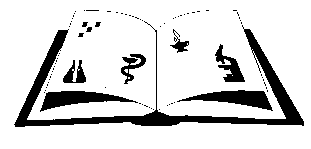 Matični broj: 3875865                      OIB: 42369583179Ante Šupuka bb (p.p. 75), 22000 Šibenik  Centrala: 022/331-253; 312-550 Fax: 022/331-024ŠIFRA ŠKOLE U MINISTARSTVU: 15-081-504e-mail: ured@ss-medicinska-si.skole.hr web: www.ss-medicinska-si.skole.hr